OŠ VežicaProjektni dan: Mi jedemo odgovornoDatum: 30.5.2017.Priprema za radionicu Učitelj: Martina BugarinPredmet: Hrvatski jezik- SRONaziv radionice: Istraživači zdravih napitakaRazred/ broj učenika: 4.b / 16 učenikaCilj radionice: Osvijestiti kod učenika važnost konzumiranja svježih namirnica te ukazati na štetnost konzumiranja visoko prerađenih namirnicaIshodi učenja: Učenici će biti sposobni: - nabrojati neprerađene/ svježe  namirnice			  - navesti visoko prerađene namirnice  			  - usporediti te dvije vrste namirnica			  - objasniti prednosti i nedostatke tih namirnica                                             - zaključiti u kojoj su vezi pretilost i visoko prerađene namirnice                                             - objasniti što je palmino ulje i koja je njegova svrha                                             - dati vlastiti primjer obroka koja ne sadrži visoko prerađenu hranu                                            - demonstrirati pravljenje zdravih napitaka- smoothies Nastavna sredstva i pomagala: iPad, projektor, prezentacija, ploča, kreda, blender, svježe voćeNastavne metode: metoda razgovora, metoda deonstracijeOblici nastave: frontalni, rad u grupiTijek radionice:Učenicima je na projektoru prikazana slika visoko prerađene hrane i svježe hrane. Zadatak im je bio prepoznati što vide na slici. Uslijedio je razgovor koja slika prikazuje zdravo. Kroz razgovor i iskustva učenika razgovarali smo o pretilosti, zbog čega pretilost postaje veliki problem današnjice i koje zdravstvene probleme usko vezuju uz pretilost. Time uvodim učenike u priču “Drugačiji pogled na kekse”. Učenici iznose svoje dojmove i mišljenja. Kratko smo interpretirali priču. Razgovorom smo se dotaknuli palminog ulja. Učenicima je prikazan kratak video kako palmino ulje nastaje- proces branja plodova do dobivanja ulja i njegove namjene. Učenici iznose svoja mišljenja I stavove te navode primjere iz svakodnevnog života. Završni dio radionice zamišljen je kroz praktični rad. Zajedno smo pravili zdrave napitke- smoothies, kako bi se upoznali s novim okusima i načinom pravljenja zdravog obroka umjesto da posegnu za čipsom, čokoladnom pločicom…
Provjera ishoda/ postignuća: Razgovorom i odgovorima na pitanja sintetizirali smo radionicu te glavne pojmove zapisali na razrednu ploču kao podsjetnik.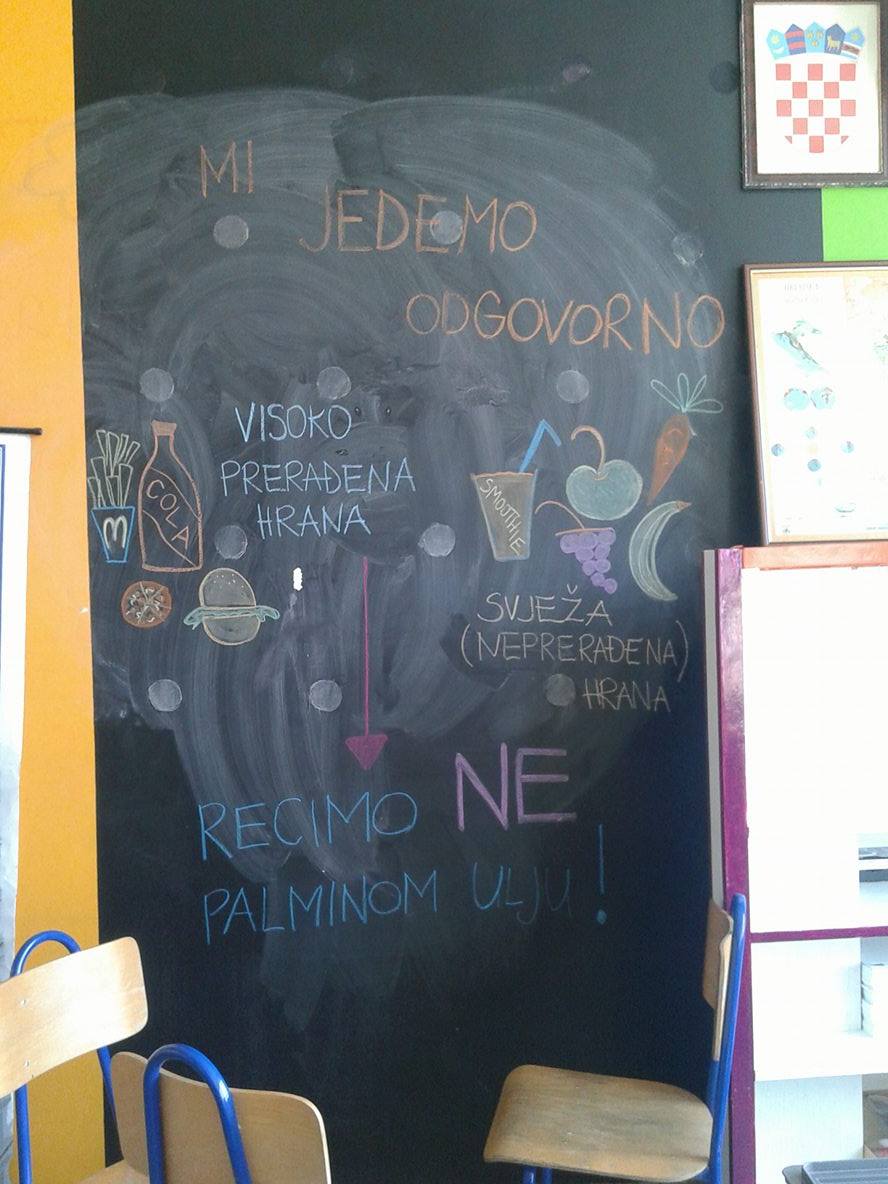 